Aktivita 1: Nomogramové puzzleZadanie pre žiakov (totožné so zadaním v pracovnom liste pre žiakov).Vezmite si tablet alebo smartfón, naskenujte QR kód (alebo na počítači použite danú adresu) a odpovedzte na nasledujúce otázky: 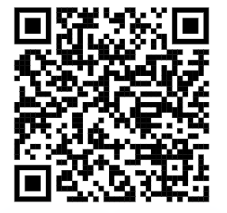 https://www.geogebra.org/m/cp6k3hvg1. Pokúste sa vyriešiť puzzle, spojte (ťahaním za X) puzzle kúsky s farebnými bodkami. Keď si trúfate na väčšiu výzvu, vyskúšajte ťažkú náročnosť. 2. Kúsky puzzle si môžeme predstaviť ako malé nomogramy. Pomocou tejto predstavy vysvetlite, ako sa spájajú vstupné a výstupné hodnoty, keď umiestnime kúsky puzzle do radu.V tejto aktivite žiaci zistia hravou formou riešenia ako môžu postupne umiestnené nomogramy priradiť bod danej farby k inému bodu.Učiteľ predstaví úlohu a nechá žiakov applet preskúmať. Ak je to potrebné, učiteľ môže vysvetliť, čo sa od žiakov pri riešení úloh očakáva. Na konci tejto aktivity učiteľ diskutuje so žiakmi o rôznych odpovediach, ktoré uviedli v rámci diskusie v triede.Odporúčané pomôcky/materiály: tabletOdhadovaný čas: 30 minútAktivita 2: Skladanie funkciíZadanie pre žiakov (totožné so zadaním v pracovnom liste pre žiakov).Vezmite si tablet alebo smartfón, naskenujte QR kód (alebo na počítači použite danú adresu) a odpovedzte na nasledujúce otázky: 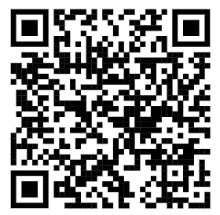 https://www.geogebra.org/m/xmmruxcrNájdite lineárnu funkciu  pomocou daných funkcií. Svoju odpoveď skontrolujte pomocou nomogramu.Vysvetlite, ako vám nomogram napovie, či je vaše riešenie správne.V tejto aktivite si žiaci rozšíria predstavu o skladaní funkcií pomocou nomogramov. Zistia, že zloženie dvoch funkcií možno znázorniť dvoma nomogramami, ktoré sa zložia do jedného nomogramu funkcie, t. j. zložením vznikne jedna funkcia. Na konci tejto aktivity učiteľ diskutuje so žiakmi o rôznych odpovediach, ktoré poskytli v rámci triedy.Odporúčané pomôcky/materiály: tabletOdhadovaný čas: 20 minút Plán vyučovacej hodinyNázov:Nomogramy 2Nomogramy 2Nomogramy 2Nomogramy 2Počet hodín:50 minút50 minút50 minút50 minútRočník/vek:1. – 3. ročník SŠ1. – 3. ročník SŠ1. – 3. ročník SŠ1. – 3. ročník SŠStručný opis:V tejto metodike sa ako model skladania funkcií používajú nomogramy. Najprv sa riešia úlohy v digitálnom prostredí, ktoré zapájajú žiacké senzomotorické zručnosti. Potom sa celá aktivita matematizujeme ako skladanie funkcií. V závere dochádza k prepojeniu medzi skladaním funkcií (predpisov) s nomogramami.V tejto metodike sa ako model skladania funkcií používajú nomogramy. Najprv sa riešia úlohy v digitálnom prostredí, ktoré zapájajú žiacké senzomotorické zručnosti. Potom sa celá aktivita matematizujeme ako skladanie funkcií. V závere dochádza k prepojeniu medzi skladaním funkcií (predpisov) s nomogramami.V tejto metodike sa ako model skladania funkcií používajú nomogramy. Najprv sa riešia úlohy v digitálnom prostredí, ktoré zapájajú žiacké senzomotorické zručnosti. Potom sa celá aktivita matematizujeme ako skladanie funkcií. V závere dochádza k prepojeniu medzi skladaním funkcií (predpisov) s nomogramami.V tejto metodike sa ako model skladania funkcií používajú nomogramy. Najprv sa riešia úlohy v digitálnom prostredí, ktoré zapájajú žiacké senzomotorické zručnosti. Potom sa celá aktivita matematizujeme ako skladanie funkcií. V závere dochádza k prepojeniu medzi skladaním funkcií (predpisov) s nomogramami.Princípy tvorby:BádaniePrincípy tvorby:SituačnosťPrincípy tvorby:Digitálne nástrojePrincípy tvorby:EmbodimentFunkčné myslenie:Vstup - VýstupFunkčné myslenie:KovarianciaFunkčné myslenie:KorešpondenciaFunkčné myslenie:ObjektVzdelávacie ciele:Vedieť vysvetliť, ako nomogramy v postupnosti tvoria model skladania funkcie.Vedieť vysvetliť, ako nomogramy v postupnosti tvoria model skladania funkcie.Vedieť vysvetliť, ako nomogramy v postupnosti tvoria model skladania funkcie.Vedieť vysvetliť, ako nomogramy v postupnosti tvoria model skladania funkcie.Aktivity